РЕСПУБЛИКА БУРЯТИЯЗАКОНО ПОДДЕРЖКЕ САДОВОДОВ И ОГОРОДНИКОВ И ИХ САДОВОДЧЕСКИХИ ОГОРОДНИЧЕСКИХ НЕКОММЕРЧЕСКИХ ТОВАРИЩЕСТВ В РЕСПУБЛИКЕБУРЯТИЯПринятНародным ХураломРеспублики Бурятия30 июня 2009 годаОсновной задачей настоящего Закона является создание благоприятных условий для развития садоводства и огородничества в Республике Бурятия в целях удовлетворения потребностей населения в продовольствии за счет собственного производства.(в ред. Закона Республики Бурятия от 08.12.2017 N 2767-V)Статья 1. Предмет регулирования и сфера действия настоящего Закона1. Настоящий Закон в соответствии с Конституцией Российской Федерации, нормативными правовыми актами Российской Федерации, а также принимаемыми в соответствии с ними нормативными правовыми актами Республики Бурятия устанавливает формы поддержки садоводов и огородников и их садоводческих и огороднических некоммерческих товариществ.(в ред. Закона Республики Бурятия от 08.12.2017 N 2767-V)2. Настоящий Закон применяется по отношению ко всем садоводческим и огородническим некоммерческим товариществам, созданным на территории Республики Бурятия.(п. 2 в ред. Закона Республики Бурятия от 08.12.2017 N 2767-V)3. Для целей настоящего Закона используются понятия, данные в нормативных правовых актах Российской Федерации, регулирующих отношения, возникающие в связи с ведением гражданами садоводства или огородничества для собственных нужд.(в ред. Законов Республики Бурятия от 08.12.2017 N 2767-V, от 28.11.2022 N 2375-VI)Статья 2. Взаимодействие органов государственной власти Республики Бурятия и органов местного самоуправления с садоводческими и огородническими некоммерческими товариществами(в ред. Закона Республики Бурятия от 08.12.2017 N 2767-V (ред. 09.05.2018))Органы государственной власти Республики Бурятия вправе привлекать представителей садоводческих и огороднических некоммерческих товариществ на заседания органов государственной власти Республики Бурятия при рассмотрении вопросов или принятии решений, касающихся прав и законных интересов членов садоводческих и огороднических некоммерческих товариществ.(в ред. Закона Республики Бурятия от 08.12.2017 N 2767-V)Органы государственной власти Республики Бурятия и органы местного самоуправления в Республике Бурятия (далее - органы местного самоуправления) при принятии решений в области градостроительной деятельности и деятельности в области охраны окружающей среды учитывают мнение правообладателей садовых и огородных земельных участков в случае, если такие решения затрагивают их интересы и подлежат обсуждению на общественных (публичных) слушаниях в соответствии с законодательством Российской Федерации.(абзац введен Законом Республики Бурятия от 09.05.2018 N 2977-V)Статья 3. Формы осуществления поддержки садоводов, огородников и их садоводческих и огороднических некоммерческих товариществ(в ред. Закона Республики Бурятия от 08.12.2017 N 2767-V)Поддержка садоводов, огородников и их садоводческих и огороднических некоммерческих товариществ осуществляется в следующих формах:(в ред. Закона Республики Бурятия от 08.12.2017 N 2767-V)1) ведение просветительской работы в целях популяризации ведения гражданами садоводства или огородничества для собственных нужд;(в ред. Законов Республики Бурятия от 08.12.2017 N 2767-V (ред. 09.05.2018), от 28.11.2022 N 2375-VI)2) утратил силу с 1 января 2019 года. - Закон Республики Бурятия от 09.05.2018 N 2977-V;3) выделение в рамках реализации государственных программ Республики Бурятия субсидий на возмещение осуществляемых за счет целевых взносов затрат на инженерное обеспечение территорий садоводческих и огороднических некоммерческих товариществ, в том числе на бурение водозаборных скважин;(в ред. Законов Республики Бурятия от 05.05.2015 N 1056-V, от 08.12.2017 N 2767-V)4) иные формы, установленные законодательством Российской Федерации.(в ред. Закона Республики Бурятия от 09.05.2018 N 2977-V)Статья 3.1. Приобретение имущества общего пользования, расположенного в границах территории садоводства или огородничества, в государственную собственность Республики Бурятия или муниципальную собственность(введена Законом Республики Бурятия от 09.05.2018 N 2977-V)1. Правительство Республики Бурятия или органы местного самоуправления вправе по заявлению садоводческого или огороднического некоммерческого товарищества или участников общей долевой собственности на имущество общего пользования, расположенное в границах территории садоводства или огородничества, безвозмездно приобретать в государственную собственность Республики Бурятия или муниципальную собственность такое имущество общего пользования (автомобильные дороги, объекты электросетевого хозяйства, водоснабжения, связи и другие объекты) в случае, если такое имущество в соответствии с федеральным законом может находиться в государственной или муниципальной собственности.2. Порядок приобретения имущества, указанного в части 1 настоящей статьи, в государственную собственность Республики Бурятия или муниципальную собственность устанавливается Правительством Республики Бурятия.Статья 4. Поддержка садоводов, огородников и их садоводческих и огороднических некоммерческих товариществ(в ред. Закона Республики Бурятия от 08.12.2017 N 2767-V)1. Поддержка садоводов, огородников и их садоводческих и огороднических некоммерческих товариществ осуществляется в формах и размерах, установленных настоящим Законом и государственными программами Республики Бурятия.(в ред. Законов Республики Бурятия от 05.05.2015 N 1056-V, от 08.12.2017 N 2767-V)Порядок предоставления поддержки, осуществляемой за счет средств республиканского бюджета, устанавливается Правительством Республики Бурятия.2. Предоставление поддержки осуществляется с учетом предложений садоводов, огородников и их садоводческих и огороднических некоммерческих товариществ, их ассоциаций и союзов.(в ред. Закона Республики Бурятия от 08.12.2017 N 2767-V)3. Органы местного самоуправления вправе осуществлять поддержку садоводов, огородников и их садоводческих и огороднических некоммерческих товариществ в соответствии с федеральным законодательством.(в ред. Законов Республики Бурятия от 05.05.2015 N 1056-V, от 08.12.2017 N 2767-V)Порядок осуществления мер муниципальной поддержки ведения гражданами садоводства или огородничества для собственных нужд устанавливается органами местного самоуправления.(абзац введен Законом Республики Бурятия от 09.05.2018 N 2977-V; в ред. Закона Республики Бурятия от 28.11.2022 N 2375-VI)Статья 5. Финансирование расходов на государственную поддержку садоводов, огородников и их садоводческих и огороднических некоммерческих товариществ(в ред. Закона Республики Бурятия от 08.12.2017 N 2767-V)Расходы на государственную поддержку садоводов, огородников и их садоводческих и огороднических некоммерческих товариществ осуществляются за счет средств республиканского бюджета в соответствии с государственными программами Республики Бурятия и предусматриваются ежегодно законом Республики Бурятия о республиканском бюджете на соответствующий финансовый год и на плановый период.(в ред. Законов Республики Бурятия от 05.05.2015 N 1056-V, от 08.12.2017 N 2767-V)Статья 6. Вступление в силу настоящего ЗаконаНастоящий Закон вступает в силу с 1 января 2010 года.Президент Республики БурятияВ.В.НАГОВИЦЫНг. Улан-Удэ8 июля 2009 годаN 906-IV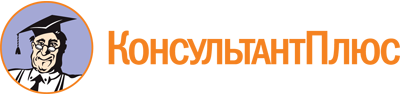 Закон Республики Бурятия от 08.07.2009 N 906-IV
(ред. от 28.11.2022)
"О поддержке садоводов и огородников и их садоводческих и огороднических некоммерческих товариществ в Республике Бурятия"
(принят Народным Хуралом РБ 30.06.2009)Документ предоставлен КонсультантПлюс

www.consultant.ru

Дата сохранения: 06.12.2022
 8 июля 2009 годаN 906-IVСписок изменяющих документов(в ред. Законов Республики Бурятия от 05.05.2015 N 1056-V,от 08.12.2017 N 2767-V (ред. 09.05.2018), от 09.05.2018 N 2977-V,от 28.11.2022 N 2375-VI,с изм., внесенными Законами Республики Бурятия от 20.12.2016 N 2219-V(с изм. от 07.03.2017))